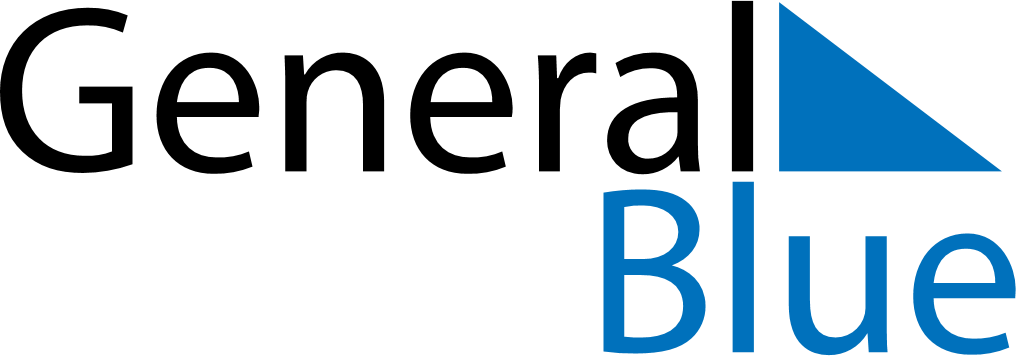 June 2024June 2024June 2024June 2024June 2024June 2024June 2024Norquinco, Rio Negro, ArgentinaNorquinco, Rio Negro, ArgentinaNorquinco, Rio Negro, ArgentinaNorquinco, Rio Negro, ArgentinaNorquinco, Rio Negro, ArgentinaNorquinco, Rio Negro, ArgentinaNorquinco, Rio Negro, ArgentinaSundayMondayMondayTuesdayWednesdayThursdayFridaySaturday1Sunrise: 9:01 AMSunset: 6:21 PMDaylight: 9 hours and 19 minutes.23345678Sunrise: 9:02 AMSunset: 6:20 PMDaylight: 9 hours and 18 minutes.Sunrise: 9:03 AMSunset: 6:20 PMDaylight: 9 hours and 17 minutes.Sunrise: 9:03 AMSunset: 6:20 PMDaylight: 9 hours and 17 minutes.Sunrise: 9:03 AMSunset: 6:20 PMDaylight: 9 hours and 16 minutes.Sunrise: 9:04 AMSunset: 6:19 PMDaylight: 9 hours and 15 minutes.Sunrise: 9:05 AMSunset: 6:19 PMDaylight: 9 hours and 14 minutes.Sunrise: 9:05 AMSunset: 6:19 PMDaylight: 9 hours and 13 minutes.Sunrise: 9:06 AMSunset: 6:19 PMDaylight: 9 hours and 12 minutes.910101112131415Sunrise: 9:06 AMSunset: 6:18 PMDaylight: 9 hours and 12 minutes.Sunrise: 9:07 AMSunset: 6:18 PMDaylight: 9 hours and 11 minutes.Sunrise: 9:07 AMSunset: 6:18 PMDaylight: 9 hours and 11 minutes.Sunrise: 9:07 AMSunset: 6:18 PMDaylight: 9 hours and 10 minutes.Sunrise: 9:08 AMSunset: 6:18 PMDaylight: 9 hours and 10 minutes.Sunrise: 9:08 AMSunset: 6:18 PMDaylight: 9 hours and 9 minutes.Sunrise: 9:09 AMSunset: 6:18 PMDaylight: 9 hours and 9 minutes.Sunrise: 9:09 AMSunset: 6:18 PMDaylight: 9 hours and 8 minutes.1617171819202122Sunrise: 9:10 AMSunset: 6:18 PMDaylight: 9 hours and 8 minutes.Sunrise: 9:10 AMSunset: 6:18 PMDaylight: 9 hours and 8 minutes.Sunrise: 9:10 AMSunset: 6:18 PMDaylight: 9 hours and 8 minutes.Sunrise: 9:10 AMSunset: 6:18 PMDaylight: 9 hours and 7 minutes.Sunrise: 9:11 AMSunset: 6:18 PMDaylight: 9 hours and 7 minutes.Sunrise: 9:11 AMSunset: 6:19 PMDaylight: 9 hours and 7 minutes.Sunrise: 9:11 AMSunset: 6:19 PMDaylight: 9 hours and 7 minutes.Sunrise: 9:11 AMSunset: 6:19 PMDaylight: 9 hours and 7 minutes.2324242526272829Sunrise: 9:11 AMSunset: 6:19 PMDaylight: 9 hours and 7 minutes.Sunrise: 9:12 AMSunset: 6:20 PMDaylight: 9 hours and 8 minutes.Sunrise: 9:12 AMSunset: 6:20 PMDaylight: 9 hours and 8 minutes.Sunrise: 9:12 AMSunset: 6:20 PMDaylight: 9 hours and 8 minutes.Sunrise: 9:12 AMSunset: 6:20 PMDaylight: 9 hours and 8 minutes.Sunrise: 9:12 AMSunset: 6:21 PMDaylight: 9 hours and 8 minutes.Sunrise: 9:12 AMSunset: 6:21 PMDaylight: 9 hours and 9 minutes.Sunrise: 9:12 AMSunset: 6:22 PMDaylight: 9 hours and 9 minutes.30Sunrise: 9:12 AMSunset: 6:22 PMDaylight: 9 hours and 10 minutes.